2 апреля во всём мире проходят акции и мероприятия в рамках Всемирного дня распространения информации об аутизме.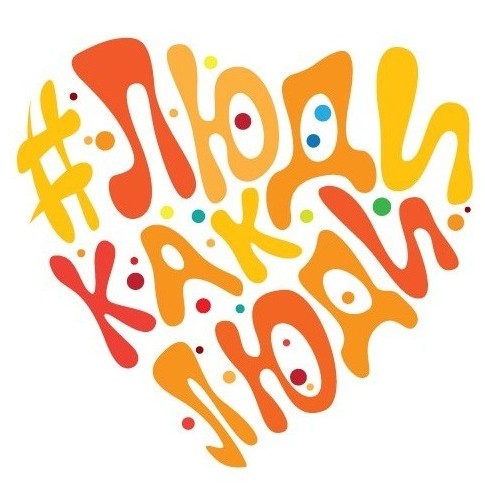 Практический опыт обучения детей с расстройством аутистического спектра (далее - РАС) показывает, что для преодоления трудностей в обучении и воспитании, социальной адаптации и социализации обучающихся с РАС, внедряются различные модели обучения, а также разработана целостная система психолого-педагогического сопровождения.Целью психолого - педагогического сопровождения является создание условий для развития и реализации внутреннего потенциала обучающегося с РАС, оказание системной комплексной психолого-педагогической помощи в процессе интеграции в образовательную и социокультурную среду на всех уровнях образования: дошкольном, начальном, основном, среднем, профессиональном.Получить психолого - педагогическую помощь детям с РАС и их родителям в РА можно в следующих учреждениях:Учреждения Республики АлтайБУ РА «Центр психолого-медико-социального сопровождения»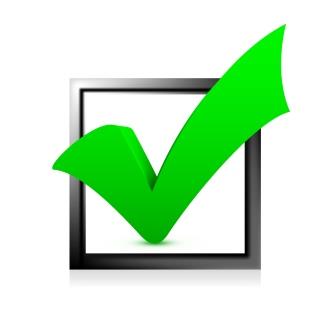 Адрес: г. Горно-Алтайск, пр. Коммунистический, д. 113тел. 8 (388 22) 6-46-64       8 (388 22) 5-12-95www.ppms-ra.ruМБУ «Центр психолого-педагогического сопровождения образовательных организаций МО «Усть-Коксинский район Республики Алтай» Адрес: Усть-Коксинский район, с. Усть-Кокса, ул. Харитошкина, д. 6тел. 8 (388 48) 2-26-22www.Raiono.ruБУ РА «Реабилитационный центр для детей и подростков с ограниченными возможностями»Адрес: г. Горно-Алтайск, пр. Коммунистический, д. 109тел. 8 (388 22) 6-46-73www.rrc-altay.ruДетский центр развития и коррекции «Барс и Ко»Адрес: г. Горно-Алтайск, пр. Коммунистический, д. 95/1тел. 8 913 692 89 98http://barsico.ruКонсультационные центры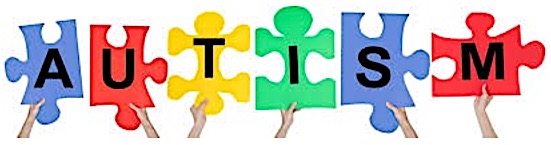 МБОУ «СОШ № 13 г. Горно-Алтайска»Адрес: г. Горно-Алтайск, ул. Ленина, д. 79https://shkola13gorny.edusite.ru/p284aa1.htmlКОУ РА «Коррекционная школа-интернат»г. Горно-Алтайск, ул. Комсомольская, д. 3 https://skoshis.obr04.ru/МБДОУ «Детский сад № 5 комбинированнного вида г. Горно-Алтайска»Адрес: г. Горно-Алтайск, ул. Чаптынова, д. 9 https://detcad5.caduk.ru/p76aa1.htmlМБОУ «Майминская СОШ № 2»Адрес: Майминский район, с. Майма, ул. Ленина, д. 56https://msoh2.obr04.ru/konsultacionnyy-centr/МАДОУ «Детский сад комбинированного вида «Огонек» с. Кызыл-Озёк»Адрес: Майминский район, с. Кызыл-Озёк, ул. Молодёжная, д. 18https://ogonek04.obr04.ru/МОУ «Чойская СОШ» детский сад «Сказка»Адрес: Чойский район,с. Чоя, ул. Ленина, д. 36https://choya04school.obr04.ru/sveden/detskiy-sad- skazka/konsultacionnyy-centr/ МДОУ«Детский сад «Родничок» с. ТурочакАдрес: Турочакский район, с. Турочак, ул. Рабочая, д. 106 https://turochakds.obr04.ru/parents/konsultacionnyy-centr/МДОУ«Детский сад «Улыбка»Адрес: Чемальский район, с. Чемал, ул. Строителей, д. 9 аhttps://ulibka.chemal-oo.ru/p90aa1.htmlМБДОУ «Детский сад «Солнышко»Адрес: Шебалинский район, с. Шебалино, ул. Советская, д. 95 https://solnyshko.obr04.ru/parents/konsultacionnyy-centr.phpМАДОУ «Детский сад «Веселый городок»Адрес: Онгудайский район, с. Онгудай, ул. Советская, д. 96, офис 1https://ulagannosh.obr04.ru/school-life/detskiy-sad/konsultacionnyy-centr-.php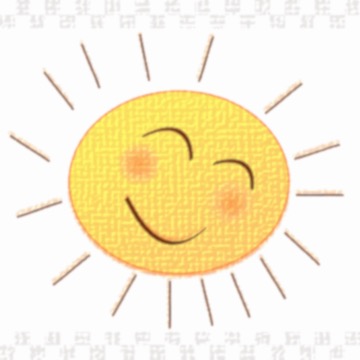 МБДОУ «Усть-Канский детский сад»Адрес: Усть-Канский район, с. Усть-Кан, ул. Школьная, д. 1 https://ustkands.obr04.ru/parents/konsultacionnyy-centr- raduga/МБДОУ «Ябоганский детский сад» «Сказка»Усть-Канский район, с. Ябоган, ул. Ойношева Ю.А., д. 2 А https://yabogandou.obr04.ru/parents/konsultacionnyy-centr- erdine/МБОУ«Усть-Коксинская СОШ» филиал детский сад «Сказочный городок»Адрес: Усть-Коксинский район, с.Усть-Кокса, пер. Школьный д. 3 https://ustkoksa.obr04.ru/sveden/struct/dou-detskiy-sad- skazochnyy-gorodok/МБОУ «Усть-Коксинская СОШ» филиал «Детский сад «Тополек»Адрес: Усть-Коксинский район, с. Усть-Кокса, ул. Ключевая, д. 8https://topolek-u-k.tvoysadik.ru/?section_id=13БОУ «Улаганская НОШ»-филиал детский сад «Ырыс»Адрес: Улаганский район, с. Улаган, ул. А.В. Санаа, д. 20/аhttps://ulagannosh.obr04.ru/school-life/detskiy- sad/konsultacionnyy-centr-.phpМКОУ «Кош-Агачская СОШ им. Л.И. Тюковой» структурное подразделение детский сад «Ручеек»Адрес: Кош-Агачский район, с. Кош-Агач, ул. Пограничная, д. 4 https://koshagachsosh.obr04.ru/school-life/konsultacionnyy- centr--doverie/Полезные сайты для родителей:Сайт для родителей Республики Алтай«Современный родитель» http://roditel.mon-ra.ru/Федеральный ресурсный центр РАСhttps://autism-frc.ru/Региональная общественная благотворительная организация Общество помощи аутичным детям «ДОБРО»https://dobro77.ru/Помощь детям с аутизмом Книги для детей с аутизмом – Аутенокhttp://aytenok.ru/Сайт для родителей детей с детским аутизмомautist-ru.narod.ru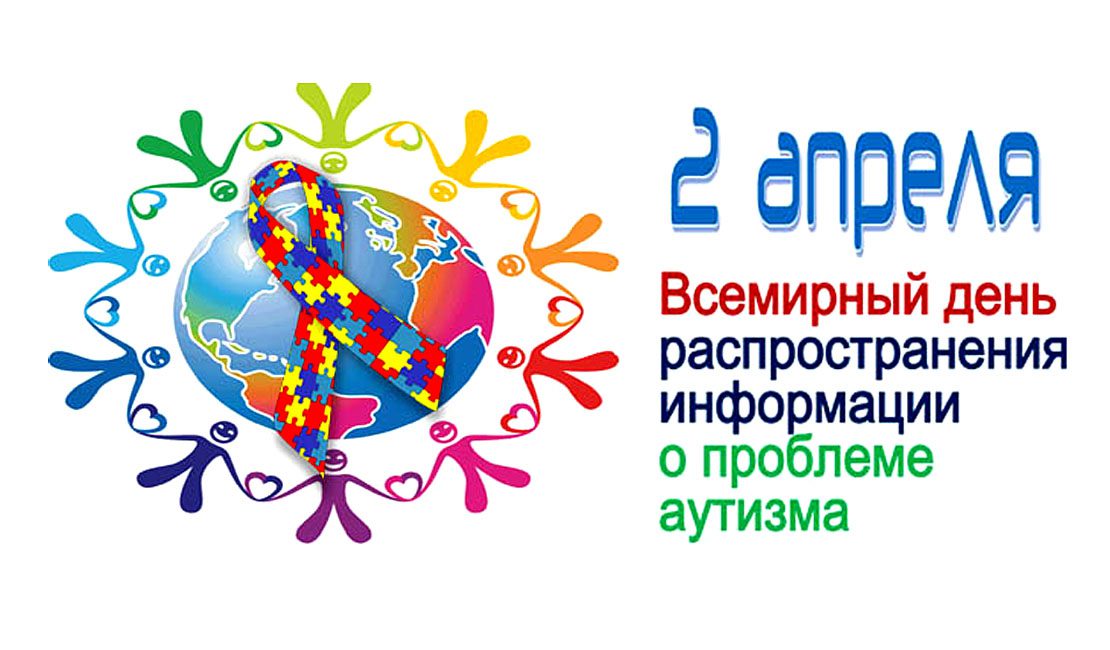 Родители, чьим детям поставлен диагноз аутизм, должны понимать, что это отнюдьне является приговором. Правильный уход за малышом, создание и обеспечение благоприятной обстановки в семье и регулярные занятия со специалистами помогают такому ребенку вырасти полноценным человеком, получить образование и создать семью.Бюджетное учреждение Республики Алтай  для детей, нуждающихся в психолого-педагогической и медико-социальной помощи «Центр психолого-медико-социального сопровождения»«Ребенок с аутизмом. Где найти помощь?»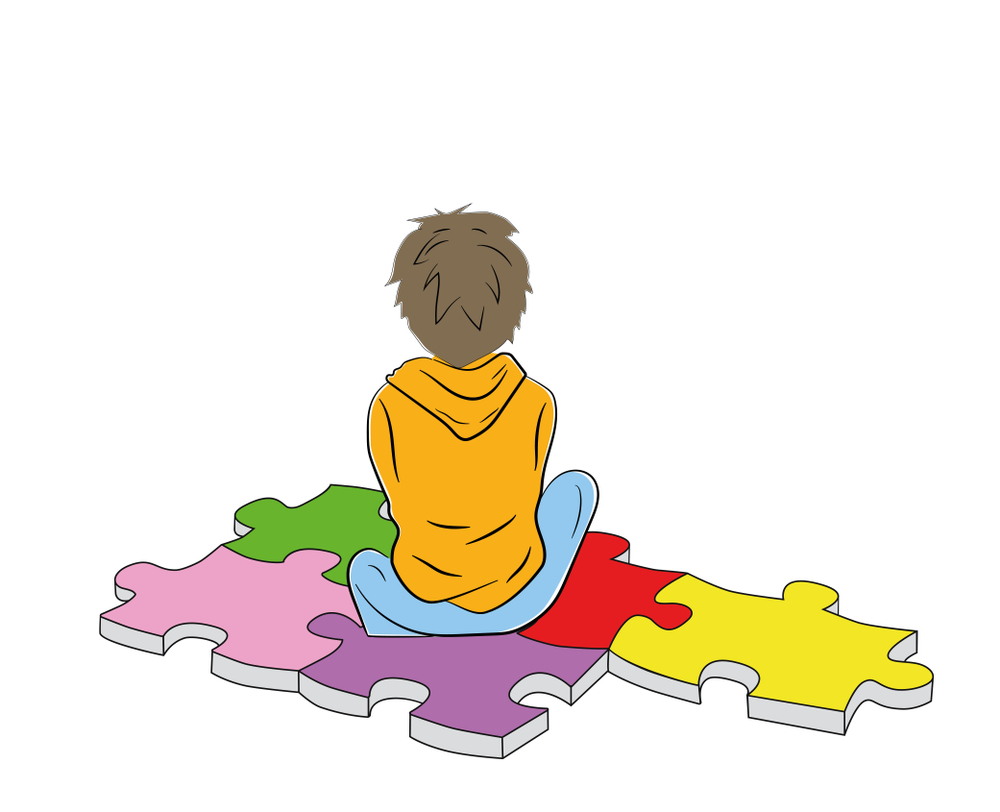 г. Горно-Алтайск2021 год